Lyrics to “Let’s Reimagine” 
Created by Reimagining Dementia: 
A Creative Coalition for Justice
2021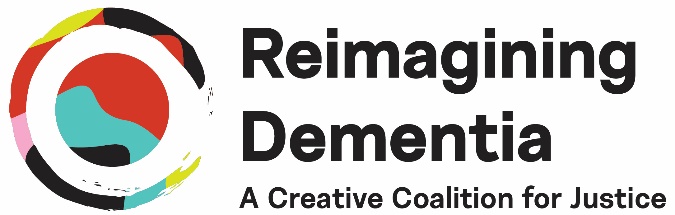 

Verse 1You and I are like trees in a forest 
equal and strong in any weather 
joy in the sunshine 
bow and bend in the rain 
our roots grow togetherWe are, we are, like birds of a feather 
you lead then I lead 
we get there together you hear my song, you sing along and we flyChorusIt’s a new day, it’s a new way, 
it’s a new day, it’s a new way 
Let's reimagineIt’s a bold day 
lets create a world where everyone can thrive 
a together day where the joy of one 
is the joy of all aliveIt’s a fearless day it’s a hopeful way 
let's reimagine
(repeat) Verse 2We are like flowers, lets tend our garden 
given the space, we all can blossom 
different ability, gorgeous diversity grows 
we thrive togetherSpoken word section
Chorus and ChantWe are we are the change that is needed 
come join come join the change as we seed itWe are we are the change that is needed 
come join come join the change as we seed itWe are we are the change that is needed 

Chorus
